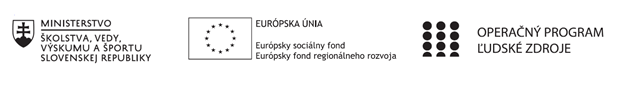 Správa o činnosti pedagogického klubu Príloha:  Prezenčná listina zo stretnutia pedagogického klubuPREZENČNÁ LISTINAMiesto konania stretnutia: Spojená škola, Jarmočná 132, Stará ĽubovňaDátum konania stretnutia: 19. 01. 2023Trvanie stretnutia: od 15.00 hod  do 18.00 hod	Zoznam účastníkov/členov pedagogického klubu:Meno prizvaných odborníkov/iných účastníkov, ktorí nie sú členmi pedagogického klubu  a podpis/y:Prioritná osVzdelávanieŠpecifický cieľ1.1.1 Zvýšiť inkluzívnosť a rovnaký prístup ku kvalitnému vzdelávaniu a zlepšiť výsledky a kompetencie detí a žiakovPrijímateľSpojená škola, Jarmočná 108, Stará ĽubovňaNázov projektuGramotnosťou k trhu práceKód projektu  ITMS2014+312011Z574Názov pedagogického klubu Klub praktického ekonómaDátum stretnutia  pedagogického klubu19. 01. 2023, štvrtok nepárny týždeňMiesto stretnutia  pedagogického klubuSpojená škola, organizačná  zložka OA, Jarmočná 132, Stará ĽubovňaMeno koordinátora pedagogického klubuIng. Kormanská  Jana Odkaz na webové sídlo zverejnenej správyhttps://oasl.edupage.org/a/gramotnostou-k-trhu-praceManažérske zhrnutie:Stručná anotáciaNa stretnutí členovia klubu si navzájom vymieňali skúsenosti pri vytváraní myšlienkových máp. Pracovali v programe  Edrawmind, Vzájomne si pomáhali, ak nebolo niečo jasné. Každý člen klubu má svoju databázu myšlienkových máp. Môžu si ich aj vzájomne poskytnúť.Kľúčové slová:  pedagogický klub, myšlienkové mapyManažérske zhrnutie:Stručná anotáciaNa stretnutí členovia klubu si navzájom vymieňali skúsenosti pri vytváraní myšlienkových máp. Pracovali v programe  Edrawmind, Vzájomne si pomáhali, ak nebolo niečo jasné. Každý člen klubu má svoju databázu myšlienkových máp. Môžu si ich aj vzájomne poskytnúť.Kľúčové slová:  pedagogický klub, myšlienkové mapyHlavné body, témy stretnutia, zhrnutie priebehu stretnutia:Zámerom  stretnutia, ktoré viedol  koordinátor činnosti klubu bolo téma stretnutiavýmena skúsenosti pri vytváraní a používaní myšlienkových máp na odborných ekonomických predmetochdefinovanie problému Téma stretnutia:  Výmena skúsenosti pri vytváraní a používaní myšlienkových máp na odborných ekonomických predmetochMyšlienková mapa je farebná vizuálna forma zaznamenávania myšlienok, na ktorej môže pracovať jeden človek alebo celý tím ľudí.  V jej jadre sa nachádza ústredná myšlienka alebo obraz, z ktorého vychádzajú ďalšie farebné vetvy.  Súčasťou vetiev sú kľúčové slová reprezentujúce konkrétne myšlienky.  Všetky vetvy v myšlienkovej mape súvisia s ústrednou témou.Definovanie problému Myšlienkové mapy prehlbujú proces učenia sa, skracujú dobu strávenú nad knihami či domácimi úlohami, rozvíjajú kreativitu a predstavivosť, zlepšujú pamäť. Sú jednou z najefektívnejších metód premýšľania. Sú vynikajúcou metódou na zaznamenávanie poznámok z učiva, zachytávanie nápadov, na krátkodobé plánovanie, pomôžu utriediť si informácie , vytvárať medzi nimi vzťahy  a prepojenia. Vhodné sú pri opakovaní učiva. Na vyučovacích hodinách je možné vytvárať myšlienkové mapy spolu so žiakmi alebo ich mať pripravené a riadiť sa nimi pri vysvetľovaní učiva. Aj v jednom aj v druhom prípade sú nápomocné a prepájajú ľavú a pravú hemisféru, t.j rozumovú a emocionálnu oblasť mozgu.  Myšlienkové mapy pracujú s našim mozgom z viacerých stránok. Farebné zobrazenie jednotlivých vetiev napomáha kreatívnemu mysleniu, dáva energiu a celý proces tvorenia i myslenia je zábavnejší. Prepojené vetvy sú obrazom našich myšlienok. Tvarované línie sú oveľa inšpiratívnejšie a povzbudzujú tvorivosť.  Rovné čiary sú pre mozog nudné, nerozmýšľa pravouhlo. Mapy v programe Endrawmind sa vytvoria za krátky čas. Je možné umiestniť v nich obrázky, odkazy, čím sú prepojené s internetom. Vyučujúci sa môžu navzájom inšpirovať svojimi myšlienkovými mapami a aj čerpať z databázy. Hlavné body, témy stretnutia, zhrnutie priebehu stretnutia:Zámerom  stretnutia, ktoré viedol  koordinátor činnosti klubu bolo téma stretnutiavýmena skúsenosti pri vytváraní a používaní myšlienkových máp na odborných ekonomických predmetochdefinovanie problému Téma stretnutia:  Výmena skúsenosti pri vytváraní a používaní myšlienkových máp na odborných ekonomických predmetochMyšlienková mapa je farebná vizuálna forma zaznamenávania myšlienok, na ktorej môže pracovať jeden človek alebo celý tím ľudí.  V jej jadre sa nachádza ústredná myšlienka alebo obraz, z ktorého vychádzajú ďalšie farebné vetvy.  Súčasťou vetiev sú kľúčové slová reprezentujúce konkrétne myšlienky.  Všetky vetvy v myšlienkovej mape súvisia s ústrednou témou.Definovanie problému Myšlienkové mapy prehlbujú proces učenia sa, skracujú dobu strávenú nad knihami či domácimi úlohami, rozvíjajú kreativitu a predstavivosť, zlepšujú pamäť. Sú jednou z najefektívnejších metód premýšľania. Sú vynikajúcou metódou na zaznamenávanie poznámok z učiva, zachytávanie nápadov, na krátkodobé plánovanie, pomôžu utriediť si informácie , vytvárať medzi nimi vzťahy  a prepojenia. Vhodné sú pri opakovaní učiva. Na vyučovacích hodinách je možné vytvárať myšlienkové mapy spolu so žiakmi alebo ich mať pripravené a riadiť sa nimi pri vysvetľovaní učiva. Aj v jednom aj v druhom prípade sú nápomocné a prepájajú ľavú a pravú hemisféru, t.j rozumovú a emocionálnu oblasť mozgu.  Myšlienkové mapy pracujú s našim mozgom z viacerých stránok. Farebné zobrazenie jednotlivých vetiev napomáha kreatívnemu mysleniu, dáva energiu a celý proces tvorenia i myslenia je zábavnejší. Prepojené vetvy sú obrazom našich myšlienok. Tvarované línie sú oveľa inšpiratívnejšie a povzbudzujú tvorivosť.  Rovné čiary sú pre mozog nudné, nerozmýšľa pravouhlo. Mapy v programe Endrawmind sa vytvoria za krátky čas. Je možné umiestniť v nich obrázky, odkazy, čím sú prepojené s internetom. Vyučujúci sa môžu navzájom inšpirovať svojimi myšlienkovými mapami a aj čerpať z databázy. Závery a odporúčania:a) vytvárať si databázu myšlienkových máp, ktoré sa využijú na vyučovacích hodinách b) využívať program Edrawmind na vytváranie myšlienkových mápZávery a odporúčania:a) vytvárať si databázu myšlienkových máp, ktoré sa využijú na vyučovacích hodinách b) využívať program Edrawmind na vytváranie myšlienkových mápVypracoval (meno, priezvisko)Mgr. Daniela JendrichovskáDátum19. 01. 2023PodpisSchválil (meno, priezvisko)Ing. Jana KormanskáDátum20. 01.  2023PodpisPrioritná os:VzdelávanieŠpecifický cieľ:1.1.1 Zvýšiť inkluzívnosť a rovnaký prístup ku kvalitnému vzdelávaniu a zlepšiť výsledky a kompetencie detí a žiakovPrijímateľ:Spojená škola, Jarmočná 108, Stará ĽubovňaNázov projektu:Gramotnosťou k trhu práceKód ITMS projektu:312011Z574Názov pedagogického klubu: Klub praktického ekonómač.Meno a priezviskoPodpisInštitúcia1. Ing. Jana Kormanská SŠ, Jarmočná 108, SL2.Mgr. Daniela JendrichovskáSŠ, Jarmočná 108, SL3.Ing. Iveta NovákováSŠ, Jarmočná 108, SLč.Meno a priezviskoPodpisInštitúcia